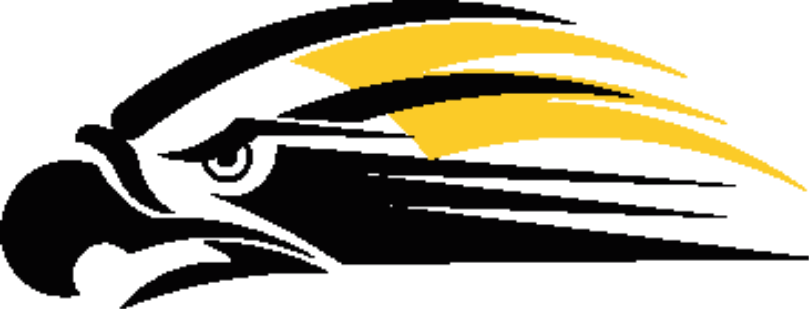 USA Gold Round-UpSunday January 22nd, 2023      TOC Qualifier Home of your Tournament of ChampionsPlace:		Del Oro High School (Main Bonner Gym)		3301 Taylor Rd.		Loomis, Ca 95650Schedule:	Weigh-Ins: 	Saturday       6:00pm – 7:30pm (JV, Varsity)  				Sunday         6:30am – 7:00am (JV, Varsity)                                   Wrestling Begins Sunday 8:30am   JV                                  Wrestling Begins Sunday 10:30am VarsityEntry Fee:	$20 per wrestler Please send Varsity seeding information prior to weigh-ins to: usagoldelite@gmail.comPlease RSVP with your estimated number of Varsity and JV wrestlersTournament: 	3rd through 8th grade.  We will be running 5 full-sized mats.                                     Capped at 300 wrestlersDirections:	From Sacramento- Hwy 80 east, exit right onto Horseshoe Bar Rd., Right on Taylor Rd.Weights:	62, 66, 70, 76, 83, 89, 95, 100, 103, 108, 112, 116, 122, 128, 135, 142, 153, 168, 185, 205, 235	JV will compete in a pooled bracketed. No Elementary division Awards:	Nor-Cal TOC Qualifiers based on current TOC qualification guidelines 		Medals for top 3Concessions: 		Outstanding concessions stand open all dayGate Fee:		Adults $5.00, Kids $3.00 and 5 under free		Coaches with SCWAY Coaches Card are free.